INNBETALING TIL RINGERIKE O-LAGTil Ringerike orienteringslag, KONTO: 2280 08 27268 v/ Karen Langumkasserer@ringerike-o-lag.net  Høybyveien 63,3517 Hønefoss		Fra:______________________________________________		      ______________________________________________Dato:________________Underskrift: ___________________  og ____________________________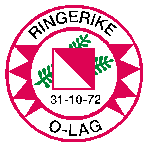 Ringerike OrienteringslagOrg.nummer 991 097 449www.ringerike-o-lag.netDatoBeløpene gjelder (eks salg tur-o, startkontingent karusell, slag kart, kakesalg, draktsalg...... )BeløpSUM